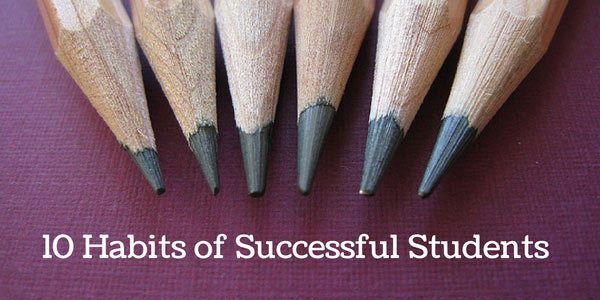 Successful study skill techniquesGet Organised. Making a plan for what you're going to do and when you're going to do it will make sure you're always ahead of the curve - literally. 
Do not multitask. Studies have shown that multitasking is physically impossible. 
Divide it up. Studying is not fun to begin with, and forcing yourself through a study marathon will only make it worse. Dividing your work into manageable chunks and rewarding yourself when you finish each chunk will make studying (more) fun.
Sleep. Do not underestimate the importance of those eight hours of zzz's every night! Getting a good night's rest will sharpen your focus and improve your working memory.
Set a schedule. Do you work better right after class or after you've eaten dinner? Are you more productive in 90-minute blocks or half-hour spurts? Find a schedule that works for you, and stick to it. 
Making notes. Note taking will not only keep you more engaged during class, but will also help you narrow down what you need to study when exam time rolls around. It's much easier to reread your notes than to reread your entire textbook!
Study. This one might be obvious, but did you know that there's a right and a wrong way to study? Review your material several days ahead of time, in small chunks, and in different manners (for example, write flashcards one day and take practice tests the next). In other words, don't cram. 
Manage your study space. Find a place that will maximise your productivity. Look for places away from the television and other distractions. Whether it's your local library or just the desk in your bedroom, set aside a study space that you'll want to spend time in. 
Find a study group. Sitting down with a group of people who are learning the same things as you is a great way to go over confusing class material or prepare for a big test. You can quiz each other, reteach material, and make sure that everyone is on the same page. After all, teaching someone else is the best way to learn. 
Ask questions. Remember, you’re completing this qualification to learn, so don't be afraid to do just that! Asking for help - from a tutor or your friends - is a sure-fire way to make sure you truly understand the material. https://opportunity.org/learn/lists/10-habits-of-successful-students?gclid=CjwKCAjw8-LnBRAyEiwA6eUMGvDOiy4o4EUTeQk_QKiQ9nl9tF9sYv613yMOKtieBpa8Zwltt43d6RoCiCEQAvD_BwE#.XPkaV1xKjct